StellenausschreibungGesucht: Mitarbeiter für die Kinder- und JugendarbeitWir suchen eine/n Mitarbeiter/in um die Kinder- und Jugendarbeit in einer Ev. Pfarrgemeinde zu unterstützen und aufzubauen. Die Aufgabenfelder beziehen sich auf Jungschar, Teenager- und Freizeitarbeit. Ebenso die Mitgestaltung des monatlichen Familiengottesdienst.Zeitlicher Umfang: Bis zu 10 Stunden die WocheErwartungen:sportliche, kreative und musikalische Begabungmehrjährige Erfahrung in der Kinder- und Jugendarbeitlebendige Beziehung zu Jesus Christusselbständiges arbeitenkommunikationsfreudigWir bieten:kompetente Begleitungkleine lebendige Mitarbeitergemeinschaft weitere Einsatzmöglichkeiten auch im CVJM: Verkündigung, Sport, Offener Betrieb, SchülercaféVergütung: 443,- € (Geringfügige Anstellung)Kontakt:Sascha Becker (Leitende CVJM-Sekretär)sascha.becker@ymca.at, T 0699/11089086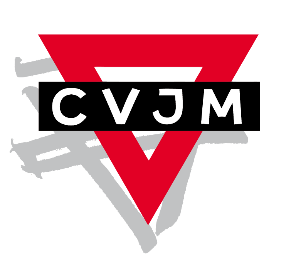 WIEN